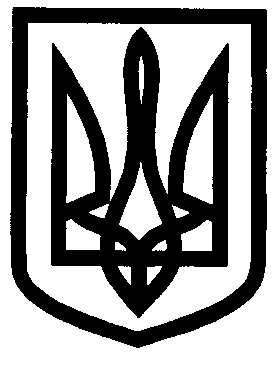 УКРАЇНАУПРАВЛІННЯ ОСВІТИІЗЮМСЬКОЇ МІСЬКОЇ РАДИХАРКІВСЬКОЇ ОБЛАСТІНАКАЗ12.05.2020										№ 165На підставі плану-графіка підвищення кваліфікації керівних кадрів та педагогічних працівників закладів освіти Харківської області на тематичних спецкурсах (15 годин) у 2020 році в комунальному вищому навчальному закладі «Харківська академія неперервної освіти», листа цього ж закладу від 06.05.2020 року № 249, «Про підвищення кваліфікації на тематичних спецкурсах у дистанційній формі», з метою підвищення кваліфікації педагогічних працівників закладів освіти м. ІзюмНАКАЗУЮ:1. Направити на курси підвищення кваліфікації до КВНЗ «Харківська академія неперервної освіти» (дистанційна форма) таких педагогічних працівників:2. Керівникам закладів освіти:2.1. Довести інформацію до відома педагогічних працівників.2.2. Організувати участь за дистанційною формою навчання педагогічних працівників.2.3. Забезпечити технічну підтримку навчання там, де в цьому виникне необхідність.3. Контроль за виконанням цього наказу покласти на начальника відділу кадрового та правового забезпечення Лесик О.П.Начальник управління освіти 				О.В. БезкоровайнийТерновськаПро курси підвищення кваліфікації на тематичних спецкурсах у дистанційній формі в травні 2020 року№ з/п№ спецкурсу Тема спецкурсуТерміни ПІБ педагогаНазва ЗО№ договору51Підготовка учнів до участі в інтелектуальних змаганнях та МАН13.05-15.05Кашуба Оксана МихайлівнаІЗОШ № 4